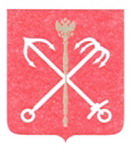 САНКТ-ПЕТЕРБУРГСКАЯ ИЗБИРАТЕЛЬНАЯ КОМИССИЯРЕШЕНИЕОб отмене решений избирательной комиссии внутригородского муниципального образования Санкт-Петербурга муниципальный округ Обуховский 	05 июля 2014 года избирательная комиссия внутригородского муниципального образования Санкт-Петербурга муниципальный округ Обуховский (далее ИКМО МО Обуховский) на своем заседании решением № 1 освободила от должности председателя ИКМО Обуховский А.В. Холева, решением № 2 избрала секретарем ИКМО В.Н. Васильеву. В соответствии с протоколом № 1 заседания ИКМО Обуховский на заседании присутствовало пять членов избирательной комиссии с правом решающего голоса: С.Н. Севастьянов, В.Н. Козенко, Л.Г. Ермолаева, Н.В. Васильева, А.В. Дмитриева. Отсутствовали три члена комиссии с правом решающего голоса: О.В. Дорофеева, В.А. Холев, А.С. Пыхтеев. В соответствии с пунктом 5 статьи 12.1 Устава МС МО МО Обуховский избирательная комиссия формируется муниципальным советом в количестве 8 членов с правом решающего голоса. Таким образом, на заседании 05 июля 2014 года в соответствии с пунктом 13 статьи 28 Федерального закона от 12 июня 2002 года № 67-ФЗ «Об основных гарантиях избирательных прав и права на участие в референдуме граждан РФ» (далее – Федеральный закон) был сделан вывод о наличии большинства голосов от установленного числа членов комиссии с правом решающего голоса.	Однако данный вывод был сделан ошибочно, и, следовательно, решение № 1, которым был освобожден от должности председатель ИКМО Обуховский А.В. Холев, и решение № 2 об избрании секретарем ИКМО В.Н. Васильевой подлежат отмене в порядке подпункта 20 пункта 2 статьи 4 Закона Санкт-Петербурга «О Санкт-Петербургской избирательной комиссии» по следующим обстоятельствам:	29 июня 2014 года МС МО МО Обуховский принял решение № 510 «О доформировании ИКМО Обуховский». Данным решением были прекращены полномочия члена ИКМО Обуховский с правом решающего голоса В.В. Скрыпник, назначенной в комиссию в соответствии с пунктами 7 и 9 статьи 24 Федерального закона по предложению Санкт-Петербургской избирательной комиссии. Этим же решением срок приема предложений кандидатуры для назначения в ИКМО был установлен с 30 июня 2014 года по 02 июля 2014 года. 	03 июля 2014 года решением МС МО МО Обуховский № 514 в состав комиссии была назначена А.В. Дмитриева.	В.В. Скрыпник обратилась в Невский районный суд Санкт-Петербурга с требованием признать незаконными решения МС МО МО Обуховский № 510 от 30 июня 2014 года и № 512 от 03 июля 2014 года.	14 июля 2014 года Невский районный суд Санкт-Петербурга, рассмотрев гражданское дело по заявлению В.В. Скрыпник, признал заявление подлежащим удовлетворению и признал вышеуказанные решения МС МО МО Обуховский незаконными. Решение суда обращено к немедленному исполнению.	Одним из правовых последствий данного решения суда является признание незаконным назначения А.В. Дмитриевой членом ИКМО Обуховский с правом решающего голоса.	Таким образом, на заседании ИКМО Обуховский 05 июля 2014 года не было наличия большинства голосов от установленного числа членов комиссии с правом решающего голоса в соответствии с пунктом 13 статьи 28 Федерального закона.	На основании изложенного, руководствуясь подпунктом 20 пункта 2 статьи 4 Закона Санкт-Петербурга «О Санкт-Петербургской избирательной комиссии», подпунктом «б» и «в» пункта 6, пунктом 7 статьи 75 Федерального закона «Об основных гарантиях избирательных прав и права на участие в референдуме граждан Российской Федерации» Санкт-Петербургская избирательная комиссия р е ш и л а:	1. Отменить Решение № 1 от 05 июля 2014 года, как вынесенное с нарушением пункта 13 статьи 28 Федерального закона от 12 июня 2002 года № 67-ФЗ «Об основных гарантиях избирательных прав и права на участие в референдуме граждан РФ».	2. Отменить Решение № 2 от 05 июля 2014 года, как вынесенное с нарушением пункта 13 статьи 28 Федерального закона от 12 июня 2002 года № 67-ФЗ «Об основных гарантиях избирательных прав и права на участие в референдуме граждан РФ».	3. Опубликовать настоящее решение в сетевом издании «Вестник Санкт-Петербургской избирательной комиссии».	4. Контроль за исполнением настоящего решения возложить на члена  Санкт-Петербургской избирательной комиссии с правом решающего голоса Карасева Д.Ю.15 июля 2014 года№ 63-13 Председатель Санкт-Петербургской избирательной комиссииА.С. ПучнинСекретарь Санкт-Петербургскойизбирательной комиссииМ.А. Жданова